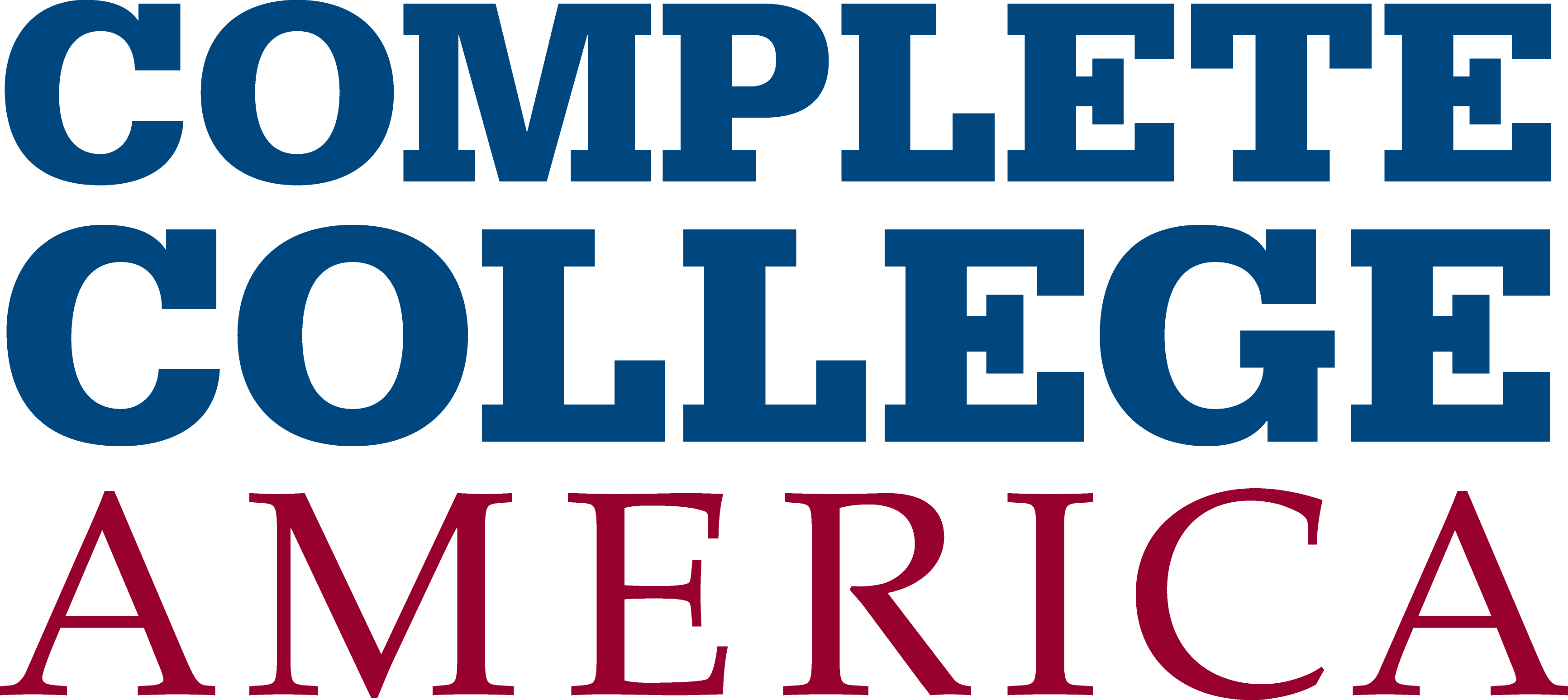 15 To Finish/Think 30 Essential Practices ChecklistWhile there are many ways colleges and universities can strengthen on-time degree completion for students, the following are practices that Complete College America considers to be essential to implementing 15 To Finish/Think 30 most effectively.  Essential 15 To Finish/Think 30 Practices On Track?On-Time Degree Completion Campaign Provide New Student Orientation presentation to incoming students highlighting the importance and return on investment for completing 30 credit hours per academic year. Share campaign marketing materials with students and parents. Train professional and academic advisers to counsel full-time students into 15 credits each term or 30 per year.Proactive advisement for students that fail to meet on-time degree milestones or choose to enroll in less than full-time status.Academic StructuresCollect institutional data regarding retention, grade point average, and graduation rates of students completing 30 credits within their first academic year.  Ensure academic degree maps are designed for on-time completion.Cap credit hours for a degree at 60 for an associate degree and 120 for a bachelor’s degree, except in special cases such as accreditation, to ensure that full-time enrollment leads to on-time graduation.Ensure sufficient course availability so that all full-time students can register for 15 credits each semester.Structured schedules (learning communities, block schedules, etc.) designed for on-time credit accumulation.Financial AidExplore potential for banded tuition so that students pay no more for 15 credits than they do for 12.Reward students who complete 15 credits per semester or 30 per year with priority registration, premium parking, preferred housing selection, and other campus perks.